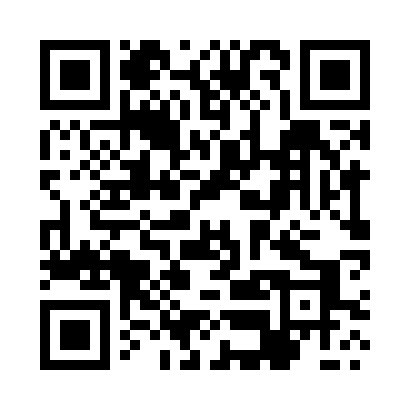 Prayer times for Lomczewo, PolandWed 1 May 2024 - Fri 31 May 2024High Latitude Method: Angle Based RulePrayer Calculation Method: Muslim World LeagueAsar Calculation Method: HanafiPrayer times provided by https://www.salahtimes.comDateDayFajrSunriseDhuhrAsrMaghribIsha1Wed2:375:1712:495:598:2310:542Thu2:365:1512:496:008:2510:553Fri2:355:1312:496:018:2710:564Sat2:345:1112:496:028:2910:575Sun2:335:0912:496:038:3010:576Mon2:325:0712:496:048:3210:587Tue2:325:0512:496:058:3410:598Wed2:315:0312:496:068:3610:599Thu2:305:0112:496:088:3711:0010Fri2:295:0012:496:098:3911:0111Sat2:294:5812:496:108:4111:0212Sun2:284:5612:496:118:4211:0213Mon2:274:5412:496:128:4411:0314Tue2:274:5312:496:138:4611:0415Wed2:264:5112:496:138:4711:0416Thu2:254:4912:496:148:4911:0517Fri2:254:4812:496:158:5111:0618Sat2:244:4612:496:168:5211:0719Sun2:244:4512:496:178:5411:0720Mon2:234:4312:496:188:5511:0821Tue2:224:4212:496:198:5711:0922Wed2:224:4112:496:208:5811:0923Thu2:214:3912:496:219:0011:1024Fri2:214:3812:496:229:0111:1125Sat2:214:3712:496:229:0311:1126Sun2:204:3612:506:239:0411:1227Mon2:204:3412:506:249:0611:1328Tue2:194:3312:506:259:0711:1329Wed2:194:3212:506:269:0811:1430Thu2:194:3112:506:269:0911:1531Fri2:184:3012:506:279:1111:15